ProjectTitle: Duration:      minutesTotal number of pages: Film’s Genre: Spoken Language: Synopsis:Has this project been submitted to a previous screenwriting assistance program or to a writing grant? : If so, please specify the type of assistance, the organization or institution involved, the year and the answer that have been given.Author(s) (duplicate if needed) Name: First name: Adress: Zip code / City : Telephone number: Email: Director(s) if different (duplicate if needed)Name: First name: Adress: Zip code / City : Telephone number: Email: ☐ I have read and I accept the terms and conditions of « Strasbourg sur courts » call for entry procedure (available at www.lfetranger.fr or on demand at cm.stbg@lfetranger.fr).☐ I declare on my word of honour that the submitted project is an original work of wich I am the author and that it has not to date been the subject of any contract of assignment to a third party.Previous work(s) (duplicate if needed)Title: Duration:       minutesGenre: Link: Synopsis Producer (If needed) Company: Address: Telephone:Email:Name of the producer:Diffusion and/or award:  List of documents to be include in the record as the application☐ A duly completed application form ☐ Synopsis (max. 5 lines)☐ Script (max. 20 pages)☐ Note of intent☐ Any other useful document (optional)☐ Resume of the author(s) and of the director(s) The file must be sent before October 29th 2018 to the email address cm.stbg@lfetranger.fr as a single PDF document with a maximum size of 5 MB including the mandatory parts listed above in the order indicated.Any incomplete, out-of-time or sent to an address other than the email address listed above will not be reviewed.Strasbourg sur courts is an initiative supported by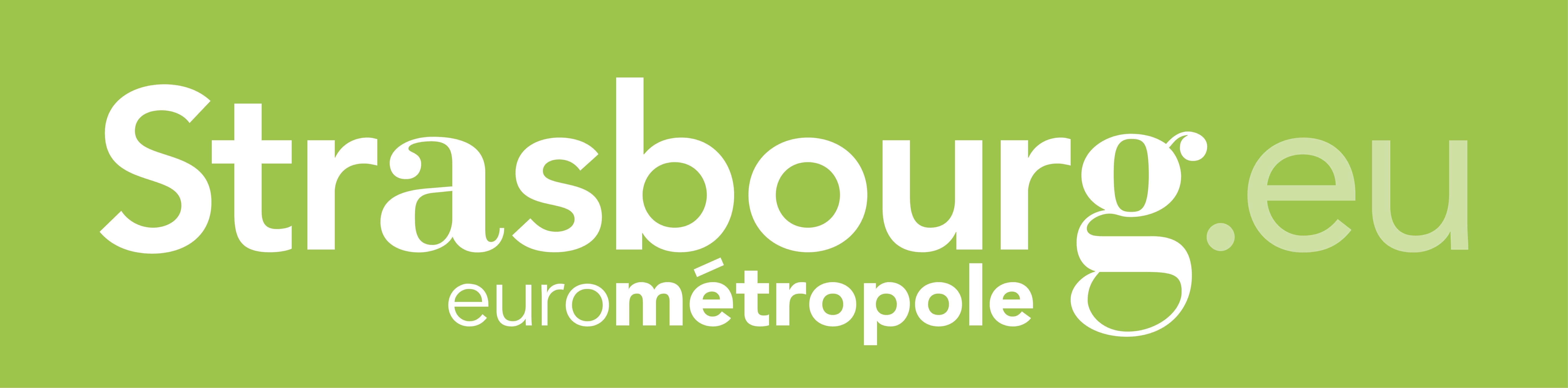 The informations collected on this form will be stored in a computerized file by Les Films de l’Étranger under “Strasbourg sur courts” call for entry process.They will be stored for a period of one year and will be knwon only by the member of the selection committeeIn accordance to the law: « informatique et libertés »,  you can use your right of access to data about you and have them rectified by contacting: Les Films de l'Étranger, 7, allée de la Robertsau 67000 Strasbourg FRANCE or by email at cm.stbg@lfetranger.frWe inform you of the existence of the list of opposition to soliciting telephone "Bloctel", on which you can register here: https://conso.bloctel.fr/